Lidové divadlo české a slovenské (1940)Petr Bogatyrev1893–1971Ruský folklorista, etnolog, divadelní a literární vědec a překladatelČlen Moskevského lingvistického kroužku, vedl moskevský Ústav etnografieMezi lety 1921–1939 pobýval v Československu – byl členem Pražského lingvistického kroužku – Představitel strukturalismuObžalován z kosmopolitismu a zbaven možnosti veřejně působit – Doplnění: Po návratu do Sovětského svazu po 2. svět. válce, v období stalinistického teroru. Po Stalinově smrti, a předně po roce 1956 se jeho situace zlepšila.Dílo: Actes magiques, rites et croyances en Russie subcarpathique (1929)Funkčně-strukturální metoda: synchronní a diachronní vztahy jazyka a folkloru – aplikace lingvistické koncepce F. Saussura, metodu použil na lidové divadlo, funkce strukturně spjaté a přechází jedna v druhouNepřesné: Určité divadelní žánry mají funkce dominantní nebo aspoň funkce stojící na jednom z prvních místZde navrhuji držet se raději Bogatyrevovy definice: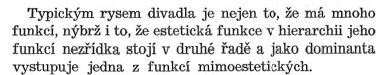 Bogatyrev chápe, jako všichni strukturalisté, divadelní dílo či představení jako dynamickou strukturu. Stejně dynamicky chápe funkce divadla, předně v tom lidovém, a upozorňuje na to, že estetická funkce nemusí být nutně dominantní. Reaguje tak mimo jiné na Jana Mukařovského, hlavního představitele českého strukturalismu, který definoval estetickou funkci jako tu, která dominuje v umění, v našem případě v divadelním umění. Bogatyrevovo pojetí mimoestetických funkcí, jak jste si jistě všimly, mne inspirovalo k názvu celého našeho kurzu. Jednotlivé oddíly kurzu pak poukazují na jinou než estetickou funkci divadelních forem (svátek, rituál, pedagogika, politika atd.)V dramatu divadle mimoestetické funkce zaujímají význačné místo (např. etická, sociální, politická…) – vzájemně se prolínají, změna jedné funkce má za následek změnu ostatních funkcíNepřesné: Dělení na různé žánry dle mimoestetických funkcí – pro určitou dobu a určitý divadelní směr (nelze přenášet na jinou dobu a směr)Je jistě pravda, že dominance některé mimoestetické funkce může ustanovit určitý divadelní žánr. Bogatyrev ale upozorňuje na to, že dominance funkcí se může proměňovat i v případě, že forma divadelního představení zůstane stejná. V současné chvíli žijeme ve velmi dynamické době. A to, co prožíváme, nám umožňuje vnímat např. některé filmy z úplně nové perspektivy, s novou funkcí (viz Čapkova Bílá nemoc). Film je fixovaný do jedné konkrétní podoby, a přesto v něm můžeme nacházet nová témata, která v nás náhle rezonují. Podobné to může být s dramatickým textem, např. Shakespearovým Hamletem, ale také s inscenací. V následujícím textu Bogatyrev ukazuje proměny funkcí lidového divadla a ty podoby, kde dominuje funkce mimoestetická.Funkce magickáVedle ní často funkce estetickáMagické hry – hrají se v souhlase s Frazerovým zákonem napodobení Napodobování zvuků představovaných zvířat, primitivní rekvizityPřeměna v jinou osobu/věc, dialog, napodobovací hra, divadelní kostýmy, maskyObřad prvního vyhnání stáda (text str. 31) – ochrana stádaMagické hry na Štědrý večer (str. 32) – úroda, plodnost dobytkaLidové pověry – spojeny s komickou postavou medvěda při masopustuChození „tří králů“ – kreslení tří křížků a K + M + B (aby slepice nesly)Obchůzka žáků na sv. Řehoře – školáci vyháněni koštětem (vypuzení neřestí)Shazování kozla – krev z kozla má čarovnou moc, prostředek proti nemocem, proti leknutí, užívání parodické řečiChození s medvědem – hospodyně musí zatančit s medvědem, trhání hrachoviny z medvěda (str. 35)Převlékání za žida a židovkuNáboženská funkceNávštěva sv. Mikuláše – hranice mezi zábavou a religiosním úkonem, sakrální dojemObchůzka Lucie – zesiluje tajemnost a rozšiřuje pověsti o obchůzkách skutečné Lucie (str. 34)Obchůzka Perchty – ztotožňována s bílou paníEvangelická a biblická témata, náměty ze životů svatýchPředstavení doprovázeno kostelním zvonem – zvýšení funkce, kostel propůjčuje roucha pro kostýmyPeníze vybrané při těchto hrách využity pro náboženské účely – křížová cesta, železný kříž apod.Betlém, Tři králové, O sv. Dorotě, zpívání koled, modlitby, návštěva kostela, vánoční a velikonoční hry (prodloužení bohoslužeb)Obřadová (ceremoniální) funkceV některých případech se zachovávání obyčejů udržuje, aby se neporušil obřadObyčeje při svatběObcházení koledníků (str. 38)Regionalistická funkceAktivně kolektivní – tvoří sám kolektiv, zřetelná regionalistická funkceLidové výšivky (ženy), šestinedělky, obřadové písně, kolomyjky, častuškyČastušky a kolomyjky – vychvalování vlastní vesnice, vysmívání se druhé vesniciSvatební obřady – jako herci: otec, starosvat, družičky, ženich a nevěsta – určité obyčeje pokládají za své (kraj)Pasivně kolektivní – neprovádí sám selský kolektiv, často se v každé vesnici mění (přiblížení aktivně kolektivní funkci)Obrázky na skle (tvoří řemeslníci, prodej na jarmarcích), fantastické pohádky, ruské byliny, duchovní ruské a ukrajinské písněRuské byliny – mluví o celoruských událostechEpické písně se dělí dle škol a pěvců, ne podle regionuHra o sv. Dorotě, Betlém, hry na sv. Řehoře a sv. Blažeje – hrají vesničtí ochotníci, ostatní jako pasivní obecenstvo – místní herci upravovali po svém, a tak dodávali místní rysySousedské/selské hry – obecenstvo se účastní aktivnějiSatirická funkceVýsměch některým osobám ve vesniciČasto splývá s funkcí sociální – když jsou hry mířeny proti vrchnostiN. E. Ončukov: „Soud je satirou na místní život a mravy, někdy velmi zlou, někdy krutou.“Utahování si z obyvatel s nějakými vadami nebo chybamiMusíme znát kolektiv – život, zájmy, události, které předcházelySatirické projevy mohly být nebezpečím pro herce, který je pronášel Ochoz krále a králky (str. 43)Projevy u mexického kmene Chopi (str. 44)Sociální funkceKaždé představení je zvláštním projevem umění, je třeba zapisovat každé jeho provedení (nedostatek zápisů lidových představení)Sociální funkce zřejmá z obsahu dílaPřísloví, odsudky nespravedlivosti bohatých k chudým nebo vrchnosti k poddanýmPastýřská hra o „Třech králích“ (str. 45)Jen náznaky sociální satiry – může posílit herec gesty, pomrkávánímZávisí na složení obecenstva – chudé obecenstvo = ostřejší výsměch bohatýmAsociální obsah – častější Anekdoty – sujet je osnovou a záleží na vypravěči, jak osnovu zabarví Přísnější cenzura hraní na divadle než her, které vyšly jen tiskem – herec se obrací protestem ke kolektivu, při čtení autor mluví jen ke čtenářiČeští loutkáři rakouskou vládou pronásledováni – jasné sociální tendenceNacionální funkceVychvalovat vlastní národ/kraj na úkor jiných národů/krajůVynáší přednosti vlastního národa/oblasti pomocí výsměšků řeči, obleku jiné národnostiScény vysmívající se židůmHry primitivů (str. 47)Vesničané se posmívají odštěpencům svého stavu – odtrhli se od selského kolektivu, hledali práci v cizině, zapomínají rodný jazyk nebo dialektHospodářská funkceVliv na produktivnost herců – zkrácené rozsahy textů, aby dříve vyšly a autor měl dříve penízeVsuvky do her – herci se obracení k obecenstvu s prosbou o hmotnou podporu – vybírány komické figury (čert, blázen, kašpárek)Odkazy: Všimněte si u posledních dvou příkladů, které Nikol našla, že vycházejí z lidových vyprávěnek, vyprávění. Můžeme je chápat jako umělecké projevy. Ale můžeme v nich nalézt i jinou funkci – lidé si vyprávějí příběhy, aby porozuměli sobě, světu, aby se poučili, jak to na tom světe chodí. Nebo aby se postrašili, jak to rádi dělají ve svých vyprávěních např. Irové.Lidová vánoční hra s jesličkamihttps://www.youtube.com/watch?time_continue=1089&v=nwohTRNTSkM&feature=emb_titleChaloupka na vršku – Jak to bylo na Tři krále https://www.youtube.com/watch?v=e6PcYqgT9cERuské bylinyhttp://texty.citanka.cz/byliny/kyjtoc.htmlBohatýr Volha – ruská bylinahttps://www.ceskatelevize.cz/ivysilani/1064343926-ruske-byliny/O sv. Luciihttps://www.youtube.com/watch?v=RT6gSdq8yG8